Заместителю генерального директора по реализации энергииАО «Новосибирскэнергосбыт»Семенцовой Татьяне Викторовне630099, г.Новосибирск, ул. Орджоникидзе, 32От _____________________________________Зарегистрирован _________________________Т.________________email__________________ЗАЯВЛЕНИЕ НА ЗАКЛЮЧЕНИЕ ДОГОВОРА ЭНЕРГОСНАБЖЕНИЯ                                                   (частное строение)Прошу Вас заключить со мной договор энергоснабжения на следующий объект:Расположенное(ый) по адресу:___________________________________________________________                                                    населенный пункт / потребительский кооператив, улица, номер дома / номер участка_________________________________________________________________________________________________Характеристика объекта энергоснабжения:* Наличие оборудования должно подтверждаться утвержденным в соответствующем порядке техническим паспортом дома, техническими условиями энергоснабжающей организацией или сетевой организации, и справкой из БТИ (кадастровых инженеров).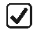 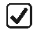 Характеристика установленного прибора учета электрической энергии:Место размещения ПУ_______________________________________________________________________________Марка__________________________ Модель____________________________ №________________________ Поверка (заводская, гос. поверителя) от «____» _________________  ________ года. Показания прибора учета на «____» ___________ 20_____г.:День (Т1):______________, Ночь (Т2):__________________;     /     Круглосуточно___________________.К ЗАЯВЛЕНИЮ ПРИЛОЖЕНЫ ДОКУМЕНТЫ:1. □   Копия паспорта собственника (пользователя) объекта энергоснабжения;2. □  Копия паспорта прибора учета (включая актуальные показания прибора учета и фото прибора учета);3. □  Копия документа на право собственности на земельный участок;4. □  Копия акта разграничения балансовой принадлежности и (или) акта об осуществлении технологического присоединения;4. □  Копия акта ввода прибора учета в эксплуатацию;5. □  Копии докуметнов, подтверждающих право собственности (пользования) объектом энергоснабжения:○  Выписка из Единого государственного реестра недвижимости (ЕГРН);○  Членская книжка члена СНТСН «Маяк»○  Письмо от СНТСН «Маяк»Настоящим подтверждаю правильность предоставленных данных и выражаю свое согласие на Новосибирскэнергосбыт», предусмотренных законодательством, а также на передачу моих персональных данных (в частности, но не ограничиваясь, Ф.И.О., место жительства, паспортные данные и т.п.) третьим лицам для обработки и использования исключительно с целью надлежащего исполнения договора энергоснабжения. «_____» _________________ 2021 г.  _______________________ ________________________________________     (подпись)                                       (фамилия и инициалы)□ Частное строение;□ Земельный участокКоличество проживающих в жилом помещении, всего:□ 1;□ 2;□ 3;□ 4;□ 5;□ __.Жилой дом оборудован в установленном порядке:                                         □ *Электрическая плита;□ *Электоотопительные установки;□ *Электроводонагреватель при отсутствии ЦГВС.